Escola Municipal de Educação Básica Alfredo Gomes. Catanduvas, 2020.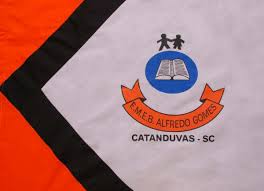 Diretora: Ivania Nora  Assessora Técnica Pedagógica: Simone CarlAssessora Técnica Administrativa: Tania Nunes  Professor: Celso Luiz Alberti Jr. Turma: 5º ano vespertino Matéria: Língua portuguesa.Orientações importantes: os textos e atividades deverão, todos, serem copiados no caderno da respectiva matéria. Respeitando as mesmas regras da sala de aula quanto a cópia a lápis ou caneta. Fazer a data em que copiar a atividade.  Atividades. Faça um circulo ao redor da sílaba tônica das palavras. Duração Lâmpada   Régua   Árvore    Papai   MágicoSapato Lápis   Médico Cadeira     Chácara     Pássaro     	Agora copie apenas as palavras da atividade 1 que são proparoxítonas. Como sabemos quando uma palavra é proparoxítona?Qual é a regra de acentuação das palavras proparoxítonas? Leia o poema. (Copiar no caderno) De cabeça para baixo.Agora então me responda,Você, sabe o que diz:Chuva virada ao contrárioSe transforma em chafariz?Então agora me diga,Para não haver engano:Céu de cabeça para baixoSe transforma em oceano? [...]                                                Marta lagarta. Quantas estrofes tem o poema?Quantos versos? Quais são as palavras que rimam entre si? Por que o poema recebeu o título “De cabeça para baixo” ?Observe as palavras da lista e responda: RespondaVirada Contrário Engano Oceano Transforma Cabeça. Separe-as em sílabas e circule a sílaba tônica de cada palavra. Classifique-as quanto a sílaba tônica. (oxítona, paroxítona e proparoxítona) O que essas palavras tem em comum? Qual é a única palavra que tem algo diferente? 